Икарёнок без границ (дети)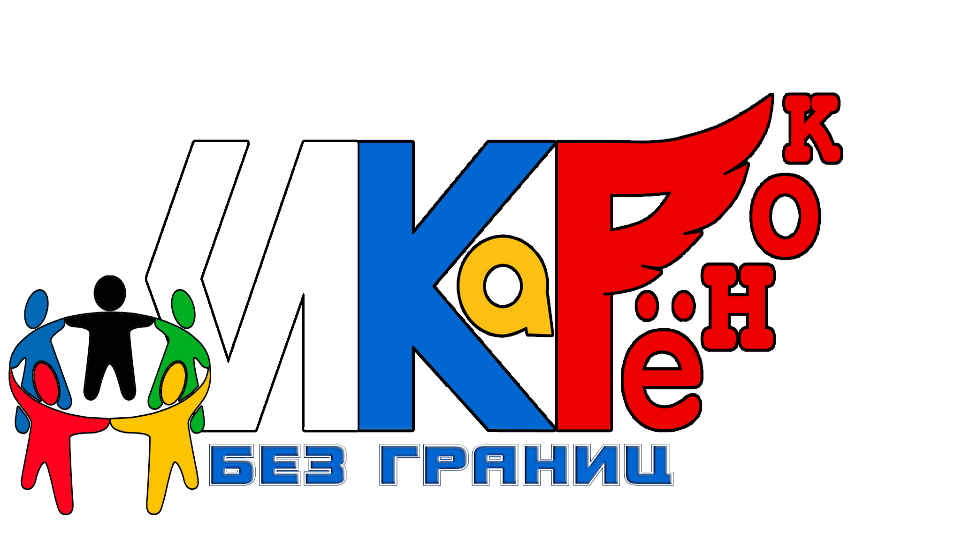                                             ПОЛОЖЕНИЕо проведении открытого заочного конкурса технической направленности  для детей с ограниченными возможностями здоровья«Профессии будущего» в рамках Всероссийского робототехнического форума 
дошкольных образовательных организаций «ИКаРёнок»сезона 2019–2020 уч.годаВсе профессии важныИ, конечно, нам нужныВрач, психолог и учитель,Программист и попечитель,Тракторист, геодезистИ юрист, экономистПродолжать сейчас не буду,Но скажу вам точно я:Разные профессииКаждому – своя.Если любишь русский –Станешь журналистом,Если географию –Быть геодезистом,Если любишь всякиеТочные науки -Изобретать будешьРазные ты штукиК знаниям любовьЗаложите с детства,Потому что с нимиВсегда будет интересно!Татьяна ЛевинаОбщие положенияСуществует много интересных и очень важных профессий. Врач, инженер, учитель, повар и многие другие профессии. Каждая профессия занимает важное место в жизни общества. Знакомство с разными профессиями стимулирует желание детей получить интересную и нужную профессию и заниматься полезным делом на благо своей страны.Современная жизнь наполнена множеством интересных открытий - люди готовятся к полету на Марс, 3D-принтеры могут печатать игрушки, можно учиться на расстоянии, а умные машины сами готовят еду и убирают дом. И очень скоро умные машины и роботы займут до 75% рабочих мест. Ведь каждая профессия возникает тогда, когда у людей есть потребность в ней. И каждый год появляются новые профессии, которых раньше не было.Давайте поговорим и пофантазируем о профессиях будущего – новых, необычных и перспективных. Потому что задуматься о них стоит уже сейчас. 1.1. Настоящее Положение о проведении открытого заочного конкурса «ИКаРёнок без границ» для детей с ограниченными возможностями здоровья (далее – Конкурс) определяет цели и задачи Конкурса; регулирует порядок организации и проведения; устанавливает требования к его участникам и представляемым на Конкурс материалам; регламентирует порядок представления Конкурсных материалов, процедуру и критерии их оценивания; порядок определения победителей и призёров. Все документы, сопровождающие Положение Конкурса, являются официальными документами Конкурса.1.2. Организатором конкурса «ИКаРёнок без границ» является Учебно-методический центр РАОР (далее – РАОР).1.3. Конкурс проводится в рамках Всероссийского робототехнического форума дошкольных образовательных организаций «ИКаРёнок» (далее – Форум). Ознакомиться с положением можно по ссылке http://икар.фгос.рф/polozhenie-ikaryonok. 1.4. Тематика Конкурса: «Профессии будущего» (видеофильм творческого проекта). 1.5. Оргкомитет Конкурса, состоящий из представителей организации-партнеров Конкурса, осуществляет общий контроль хода Конкурса и, при необходимости, вносит в него корректировки.1.6. Конкурс проводится с целью популяризации технического творчества и робототехники, как одного из продуктивных методов развития творческой, разносторонне развитой личности ребенка и включения детей с ограниченными возможностями здоровья в социокультурное пространство.1.7. Задачи конкурса:распространение эффективного педагогического опыта применения технического творчества и робототехники в процессе обучения, развития и коррекции воспитанников с ОВЗ, в зависимости от их особых образовательных потребностей;мотивировать детей с ОВЗ к техническому творчеству и самореализации;содействовать включению детей с ОВЗ в социально значимую деятельность.Оргкомитет Конкурса2.1. Оргкомитет Конкурсаобеспечивает информационную поддержку конкурса;осуществляет сбор заявок и конкурсных работ;создаёт группу экспертов – жюри конкурса и обеспечивает работу жюри;оставляет за собой право вносить изменения в положение Конкурса при условии своевременного информирования о них участников на официальном сайте соревнований ИКаР http://икар.фгос.рф/, официальном сайте РАОР http://фгос-игра.рф/.Участники Конкурса3.1. Конкурс проводится для следующих категорий участников:педагогические работники, работающие с детьми с ОВЗ; дети с ОВЗ старшего дошкольного возраста в возрасте от 5 до 7 лет;дети с ОВЗ младшего школьного возраста в возрасте от 7 до 10 лет.3.2. Участники Конкурса могут быть из любого региона России. 3.3. Участие в конкурсе:индивидуальное (дети);коллективное 2–3 человека (дети).3.4. Один конкурсный материал может содержать только одну разработку или один проект.3.5. Участник может принять участие в Конкурсе только один раз (или индивидуально или в составе коллектива). Условия конкурса 4.1. На Конкурс для детей с ОВЗ принимаются видеоматериалы детских творческих продуктов (сконструированных с помощью любого вида конструктора, с возможным использованием дополнительного материала).4.2. Продолжительность видеоматериала творческого проекта детей не должна превышать 5 минут.4.3. В начале видео обязательно должно быть указано название региона, Ф.И. автора и название проекта. 4.4. Сконструированные модели в творческом проекте могут быть выполнены самим ребёнком или с обоснованной помощью родителя или педагога, при условии описания вида помощи в информации к конкурсному материалу - Визитке. 4.5. Технические требования к видеопрезентации:формат видео файла MP4; качество видеоизображения не менее 1280×720p; продолжительность 5 минут. 4.6. К конкурсным материалам должна быть приложена информация (визитка) об участнике в формате «Word» (расширение имени файла .doc или .docx): Ф.И.О. ребенка, возраст (число, месяц и год рождения), полное наименование образовательного учреждения, информация о реализуемой адаптированной программе дошкольного образования, адрес и телефон образовательного учреждения, Ф.И.О. руководителя ДОО, контактный контактный телефон и адрес электронной почты руководителя проекта, Ф.И.О. родителя (законного представителя), название модели или проекта. К Визитке прилагается сканкопия заключения ПМПК на ребенка. Согласие родителей (законных представителей) на обработку персональных данных несовершеннолетнего:https://drive.google.com/file/d/1TdM_p_zpVptaa6Jnsqaa8kM-FPrtWjnB/view?usp=sharing.4.7. Все Конкурсные материалы предоставляются в электронном виде в одном архивном файле (zip, 7-zip или rar). Имя архивного файла: на русском языке ПетровАВ_ИКаРёнок_ОВЗ_дети (расширение), где Петров – фамилия участника, AB – инициалы участника. Каждый файл архива именуется тем же способом, с указанием типа документа:ПетровАВ_ВизиткаПетровАВ_ВидеоПетровАВ_Согласие о персональных данных4.8. Для участия в Конкурсе необходимо заполнить заявку на сайте http://икар .фгос.рф/ по форме, и отправить материалы на электронную почту ikar-rf@mail.ru. 4.9. Заявки на Конкурс и видеоматериалы принимаются до 25 ноября 2019 года.Сроки и порядок проведения конкурса5.1. Этапы проведения: 1 этап: 11 ноября – 25 ноября 2019 года – сбор творческих работ;2 этап: 25 ноября – 7 декабря 2019 года – работа экспертной группы – жюри Конкурса;3 этап: 09 – 13 декабря 2019 года – подведение итогов Конкурса, обратная связь участникам, представление фотографий творческих работ участников на официальных сайтах РАОР http://фгос-игра.рф/ и соревнований «ИКаР» http://икар.фгос.рф/. Итоги конкурса6.1. В каждой категории (п.3.1.) определяются победители занявшие 1, 2, 3 место и набравшие наибольшие баллы по общему рейтингу. 6.2. Информация об итогах Конкурса размещается на сайте соревнований «ИКаР» http://икар.фгос.рф/.6.3. По завершении Конкурса, каждый участник получает возможность скачать по указанной на сайте ссылке «Сертификат участника» в электронном виде.6.4. Авторам лучших работ предоставляется возможность продемонстрировать свою работу на Всероссийском робототехническом форуме дошкольных образовательных организаций «ИКаРёнок» в г. Москва. О конкретной дате и времени проведения Форума участникам будет сообщено дополнительно.Оценка материалов конкурса7.1. Конкурсные работы оцениваются по следующим критериям:соответствие тематике конкурса; качество видео и звукового ряда (видеоряд сформированн с разных ракурсов, наличие общего вида проекта и частных деталей),продолжительность видеоматериала ; представление проекта, оригинальность идеи ; конструкторская сложность (представление сконструированной модели, её функциональное назначение и степень сложности, демонстрация работы собранной модели ). 7.2. Оценку работ участников осуществляет жюри методом качественного анализа по вышеперечисленным критериям и экспертной оценки. Итоговая оценка представляет собой средний балл.Порядок финансирования8.1. Участие в Конкурсе бесплатное.8.2 Финансирование расходов, связанных с проездом и проживанием участников конкурса на Форум несут командирующие (направляющие) организации.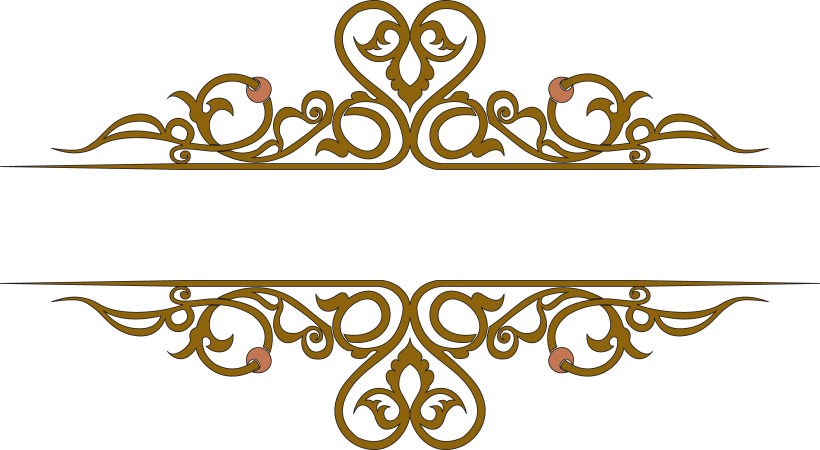 